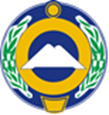 ИЗБИРАТЕЛЬНАЯ КОМИССИЯПРЕДГОРНЕНСКОГО СЕЛЬСКОГО ПОСЕЛЕНИЯ      На основании постановления Избирательной комиссии Предгорненского сельского поселения от 15 сентября 2020 года №24/114 «Об утверждении результатов дополнительных выборов депутата Совета Предгорненского сельского поселения пятого созыва по одномандатному избирательному округу №1», в соответствии с заявлением избранного депутата Совета Предгорненского сельского поселения пятого созыва, поданным во исполнение пункта 11 статьи 63 Закона Карачаево-Черкесской Республики от 03.07.2006 № 44-РЗ «О выборах депутатов представительных органов муниципальных образований, глав муниципальных образований и иных выборных должностных лиц местного самоуправления в Карачаево-Черкесской Республике», об отсутствии обязанностей не совместимых со статусом депутата, руководствуясь пунктами «х» и «ч» части 10 статьи 21, пунктом 14 статьи 63 Закона Карачаево-Черкесской Республики «О выборах депутатов представительных органов муниципальных образований, глав муниципальных образований и иных выборных должностных лиц местного самоуправления в Карачаево-Черкесской Республики», Избирательная комиссия Предгорненского сельского поселения ПОСТАНОВЛЯЕТ:1. Зарегистрировать избранного депутата Совета Предгорненского сельского поселения пятого созыва по одномандатному избирательному округу №1 Урусову Фатиму Отаровну.2. Направить сведения об избранном депутате Совета Предгорненского сельского поселения и необходимые документы в Совет Предгорненского сельского поселения. 3. Выдать зарегистрированному депутату Совета Предгорненского сельского поселения пятого созыва удостоверение установленного образца.4. Опубликовать настоящее постановление в средствах массовой информации, направить в Избирательную комиссию Карачаево-Черкесской Республики для размещения на сайте Избирательной комиссии Карачаево-Черкесской Республики.5. Контроль за исполнением настоящего постановления возложить на председателя Избирательной комиссии Предгорненского сельского поселения С.С. Терещенко.21.09.2020 г.ПОСТАНОВЛЕНИЕ№ 25/115ПОСТАНОВЛЕНИЕ№ 25/115ст. ПреграднаяО регистрации избранного депутата Совета Предгорненского сельского поселения пятого созыва по одномандатному избирательному округу №1О регистрации избранного депутата Совета Предгорненского сельского поселения пятого созыва по одномандатному избирательному округу №1О регистрации избранного депутата Совета Предгорненского сельского поселения пятого созыва по одномандатному избирательному округу №1ПредседательС.С. ТерещенкоСекретарь Ю.В. Мархель